Financial Management, Accounting & Controlling curricula development for capacity building of public administrationAgenda of regional meeting on 
University of Belgrade 3th November 2017.FINAC Regional meeting in Belgrade University of Belgrade, Faculty of Organizational Science, Jove Ilica 154, 11000 Belgrade, Time: 10:00 – 13:00 Chair: Professor Sladjana Benkovic, Ph.D., Project Coordinator (University of Belgrade)           Aleksandar Jovic, MSc, Project Secretary (University of Belgrade) AGENDADOCUMENT TYPEExternal document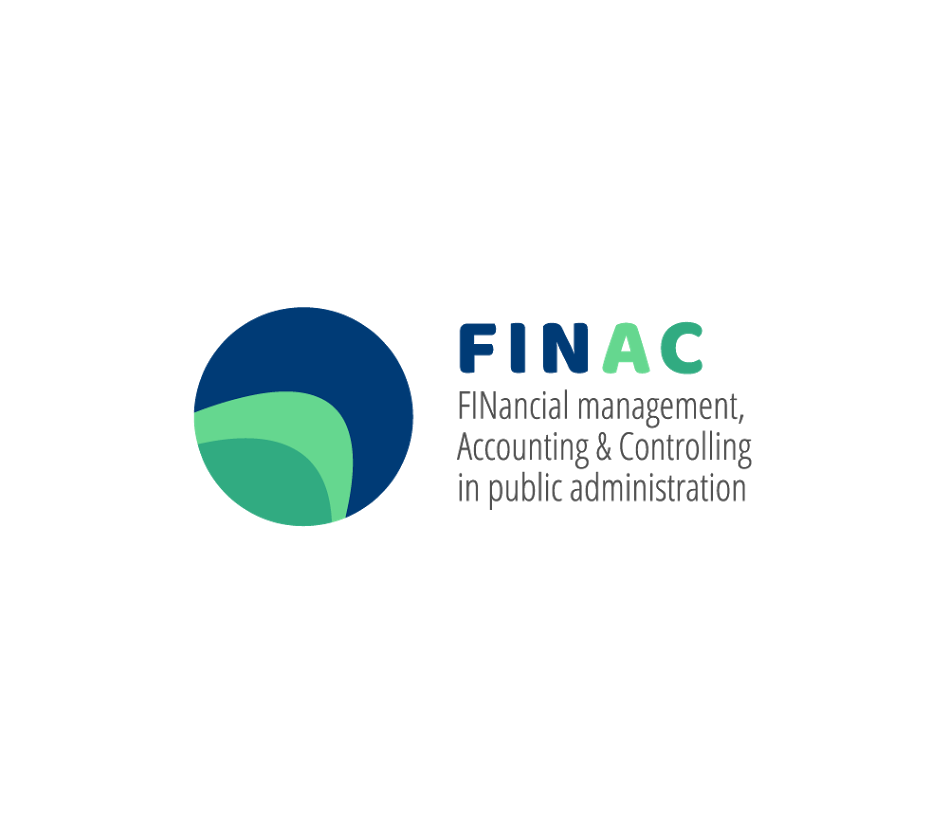 PLACEUniversity of Belgrade | Belgrade | SERBIAItemTime (estimated)Input delivered byReference documents1Establishing the quorum2 minN/AN/A2Adoption of the Agenda3 minUBGDraft Agenda3Discussion about issues regarding purchasing equipment and software in Albania & Serbia 30 minAll regional university partnersOral input and tender documentation4Discussion about issues regarding accreditation activities of Master programmes in Albania & Serbia30 minAll regional university partnersOral input and accreditation materialsCoffee break30 min5Discussion about issues regarding trainings for employees in Public administration in Albania & Serbia 45 minAll regional university partnersOral input and training materials6Discussion about budgetary issues and reporting in upcoming period20 minAll regional university partnersOral input and training materials7AOB (any other business)20 minN/AN/A